						INFOBLAD nr 4, oktober 2021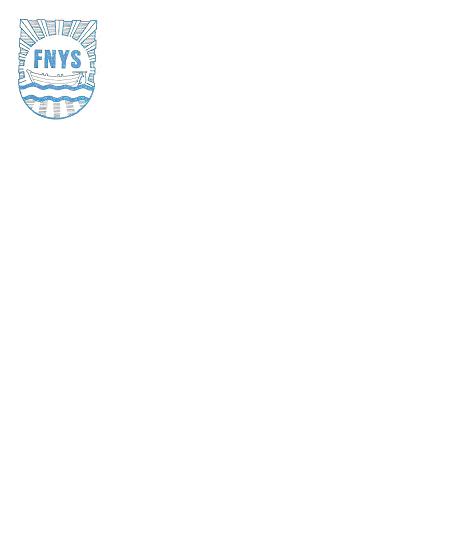 Kära FNYS’ medlemmar!Äntligen har vi kommit igång med fysiska möten! Våra två första ”Daglediga” var välbesökta. På mötet i september tände vi ett ljus för Stina Bäckström och umgicks med kaffe och örfilar första gången på 1½ år. På mötet i oktober firade vi Ellis Johansson, som fyllt 100 år, med tårta. Därefter höll Thor Abrahamsson föredrag om artificiell intelligens, intressant och tankeväckande. Den 16 oktober kunde vi också tillsammans med Åbolands - och Ålandsgillena genomföra en höstfest med läcker mat och musikunderhållning.Två möten för daglediga återstår ännu i höst samt besök på Ersta museum och julfest.Daglediga andra torsdagen i månaden kl. 14.00 – 16.00Timmermansgården, Timmermansgatan 46 på Söder. Vi dricker kaffe, umgås och lyssnar på föredrag.Man tar sig lättast dit med pendeltåg till Södra station, med T-bana röd linje till Maria torg eller med buss från Slussen linje 55 och 57.11 november OBS tiden kl. 12.00-16.00!Ann-Mari Englund från Ålandsgillet berättar hur det var att växa upp på en ö i Ålands skärgård. Åbolands- och Ålandsgillet står för resten av programmet. Vi bjuder på lätt lunch. Anmäl senast 5 nov. till Barbro Graeffe tfn 073-810 80 93 eller barbrograeffe@gmail.com. 9 december”Stina i ord och bild” med livskamraten Frank Sjöman.13 januari 2022Tjugondag Knut träffas vi första gången efter jul- och nyårshelgen.Övriga programSöndagen den 31 okt. kl. 12.00Besök på Ersta museum med Mona Westerlund Lindberg, som är präst på Ersta sjukhus och medlem i FNYS. Vi samlas utanför muséet ett par minuter före kl. 12, Erstagatan 1 M, det norra (vänstra) porthuset innanför valvet. Ta t.ex. blå buss 2 mot Sofia från Slussen till Ersta sjukhus.Lördagen den 4 december kl. 13.00 - ca 18.00 Julfest tillsammans med Ålands- och Åbolandsgillena i Bagarmossens Folkets Hus. Vi börjar med glöggmingel, äter julbord och lyssnar till underhållning. Julgubben kommer också; om du vill ha en julklapp ta med en för ca 50,-.Du anmäler dig senast den 22 nov. genom att betala 250,- till Åbolandsgillets Pg 850861–6 eller om du vill betala vid entrén, anmäl till Denice Ramberg 073-613 21 28.Adr.: Lillåvägen 44. Tunnelbana till Bagarmossen, grön linje mot Skarpnäck.Planerat till vårenResa till Mariehamns Litteraturdagar 25–27 mars 2022, anmäl gärna redan nu till Barbro om du är intresserad för att vi ska ha möjlighet att säkra tillräckligt många platser. Bindande anmälan den 15 februari 2022. Kontakta Barbro Graeffe för ytterligare upplysningar, tfn 073-810 80 93. Programmet, som ännu inte är helt klart, hittar du på www.litteraturdagarna.ax Vi rekommenderar följande länkar:FRIS, www.fris.nu Finlandsinstitutet, www.finlandsinstitutet.seSvensk-Finlands Vänner, www.svefin.se  Samfundet Sverige-Finland www.samfundetsverigefinland.se  Med hopp om att vi ses! Barbro Graeffe Medlemsavgift för 2022:  200 kr betalas till PG 180814–6 i januari.Kom ihåg att ange ditt namn vid inbetalningen.Ny medlem? Medlemsavgift för 2021 betald i november gäller även för 2022. Skriv ditt namn, adress, epost, födelseår, gärna hemort i Finland.FNYS styrelse 2021–2022Ordförande:		Barbro Graeffe tel. 073-810 80 93		barbrograeffe@gmail.comViceordförande:	Carita HaaksiKassör:		Monica Casserberg tel. 070-833 71 60Sekreterare:		Ulla HonkanenLedamöter:		Lars Juselius		Benita LindgrenSuppleanter:		Barbro Allardt Ljunggren		Sara AhlbomVi skickar helst Infobladet per e-post. Då når vi dig också med dagsfärsk information. Meddela din e-postadress om du inte redan gjort det!Nästa infoblad utkommer i januari 2022.Avsändare: Finlandssvenska Nylandsgillet i Stockholm, FNYS